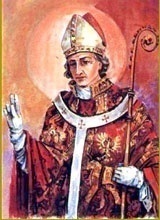 INTENCJE   MSZY   ŚWIĘTYCH13.03. – 19.03.2023INTENCJE   MSZY   ŚWIĘTYCH13.03. – 19.03.2023INTENCJE   MSZY   ŚWIĘTYCH13.03. – 19.03.2023PONIEDZIAŁEK13.03.2023PONIEDZIAŁEK13.03.20237.00+ Mieczysława Burego z rodzicami+ Mieczysława Burego z rodzicamiPONIEDZIAŁEK13.03.2023PONIEDZIAŁEK13.03.202318.00+ Krystynę Pindelską 2 r. śm.+ Krystynę Pindelską 2 r. śm.WTOREK14.03.WTOREK14.03.7.00+ Józefę i Piotra Habowskich+ Józefę i Piotra HabowskichWTOREK14.03.WTOREK14.03.18.00+ Natalię Wągiel+ Natalię WągielŚRODA 15.03.ŚRODA 15.03.7.00+ Kazimierza Fluder+ Kazimierza FluderŚRODA 15.03.ŚRODA 15.03.18.00+ Józefa Pasierbek 26 r. śm. żonę Anielę+ Józefa Pasierbek 26 r. śm. żonę Anielę CZWARTEK16.03. CZWARTEK16.03.7.00+ Zdzisława Kosmana  /pogrz./+ Zdzisława Kosmana  /pogrz./ CZWARTEK16.03. CZWARTEK16.03.18.00+ Czesława Kąkola, Józefę Krzak+ Czesława Kąkola, Józefę KrzakPIĄTEK17.03. PIĄTEK17.03. 7.00+ Kazimierza Rusina 4 r. śm.+ Kazimierza Rusina 4 r. śm.PIĄTEK17.03. PIĄTEK17.03. 18.00+ Józefa Wojtyłko córkę Ewę+ Józefa Wojtyłko córkę EwęSOBOTA18.03.SOBOTA18.03.7.00+ Władysława i Karolinę Panek+ Władysława i Karolinę PanekSOBOTA18.03.SOBOTA18.03.18.00+ Stanisława Chowaniaka 15 r. śm.+ Stanisława Chowaniaka 15 r. śm.4  Niedziela Wielkiego Postu19.03.20234  Niedziela Wielkiego Postu19.03.20237.30+ Tadeusza Popielarczyka+ Tadeusza Popielarczyka4  Niedziela Wielkiego Postu19.03.20234  Niedziela Wielkiego Postu19.03.20239.30+ Józefa i Stefanię Janik syna Józefa+ Józefa i Stefanię Janik syna Józefa4  Niedziela Wielkiego Postu19.03.20234  Niedziela Wielkiego Postu19.03.202311.00+ Grażynę Słonka 9 r. śm. z rodzicami+ Grażynę Słonka 9 r. śm. z rodzicami4  Niedziela Wielkiego Postu19.03.20234  Niedziela Wielkiego Postu19.03.202316.00+ Stanisława Starzaka 21 r. śm. żonę Annę+ Stanisława Starzaka 21 r. śm. żonę Annę